Your recent request for information is replicated below, together with our response.1. How many domestic abuse-related crimes were recorded by the force between November 1, 2022 and November, 2023. 1a) Can this be broken down by month?1b) Of these, how many were female and how many were male?I have included at the bottom of this letter tables providing the information requested above. 2. What percentage of all offences recorded by the police during this time did domestic abuse-related crimes represent?I can advise you that Police Scotland does not hold the requested information.  In terms of Section 17 of the Act, this letter represents a formal notice that information is not held.By way of explanation, this information is not recorded in format requested.To be of assistance I have provided a link below for you which provides data relating to all crimes. If you require any further assistance, please contact us quoting the reference above.You can request a review of this response within the next 40 working days by email or by letter (Information Management - FOI, Police Scotland, Clyde Gateway, 2 French Street, Dalmarnock, G40 4EH).  Requests must include the reason for your dissatisfaction.If you remain dissatisfied following our review response, you can appeal to the Office of the Scottish Information Commissioner (OSIC) within 6 months - online, by email or by letter (OSIC, Kinburn Castle, Doubledykes Road, St Andrews, KY16 9DS).Following an OSIC appeal, you can appeal to the Court of Session on a point of law only. This response will be added to our Disclosure Log in seven days' time.Every effort has been taken to ensure our response is as accessible as possible. If you require this response to be provided in an alternative format, please let us know.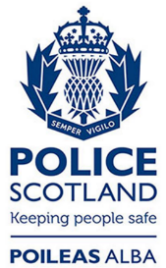 Freedom of Information ResponseOur reference:  FOI 24-0202Responded to:  14 February 2024Table 1.Title: Recorded Domestic Crimes, Police Scotland1Title: Recorded Domestic Crimes, Police Scotland1Title: Recorded Domestic Crimes, Police Scotland1Title: Recorded Domestic Crimes, Police Scotland1Period: 1st November 2022 - 30th November 2023 (Calendar Year, Month)Period: 1st November 2022 - 30th November 2023 (Calendar Year, Month)Period: 1st November 2022 - 30th November 2023 (Calendar Year, Month)Period: 1st November 2022 - 30th November 2023 (Calendar Year, Month)Period: 1st November 2022 - 30th November 2023 (Calendar Year, Month)Period: 1st November 2022 - 30th November 2023 (Calendar Year, Month)Period: 1st November 2022 - 30th November 2023 (Calendar Year, Month)YearMonthRecorded Crimes 2022Nov30202022Dec28912023Jan31632023Feb26922023Mar29622023Apr29702023May31352023Jun30612023Jul30952023Aug30592023Sep28052023Oct27822023Nov2771Total38406All statistics are provisional and should be treated as management information. All data have been extracted from Police Scotland internal systems and are correct as at 7th February 2024. The data has been extracted from the iVPD database.All statistics are provisional and should be treated as management information. All data have been extracted from Police Scotland internal systems and are correct as at 7th February 2024. The data has been extracted from the iVPD database.All statistics are provisional and should be treated as management information. All data have been extracted from Police Scotland internal systems and are correct as at 7th February 2024. The data has been extracted from the iVPD database.All statistics are provisional and should be treated as management information. All data have been extracted from Police Scotland internal systems and are correct as at 7th February 2024. The data has been extracted from the iVPD database.1. The Recorded Domestic Crimes were extracted using the crime's raised date. 1. The Recorded Domestic Crimes were extracted using the crime's raised date. 1. The Recorded Domestic Crimes were extracted using the crime's raised date. 1. The Recorded Domestic Crimes were extracted using the crime's raised date. Police Scotland does not retain any information for statistical purposes once a record has been weeded from iVPD.  When a record is weeded, it is removed from the system, and there is no retention of data outside the weeding and retention policy.  Please note, the weeding and retention policy states that if a person is recorded as "no concern / not applicable" then this will only be retained for 6 months.Police Scotland does not retain any information for statistical purposes once a record has been weeded from iVPD.  When a record is weeded, it is removed from the system, and there is no retention of data outside the weeding and retention policy.  Please note, the weeding and retention policy states that if a person is recorded as "no concern / not applicable" then this will only be retained for 6 months.Police Scotland does not retain any information for statistical purposes once a record has been weeded from iVPD.  When a record is weeded, it is removed from the system, and there is no retention of data outside the weeding and retention policy.  Please note, the weeding and retention policy states that if a person is recorded as "no concern / not applicable" then this will only be retained for 6 months.Police Scotland does not retain any information for statistical purposes once a record has been weeded from iVPD.  When a record is weeded, it is removed from the system, and there is no retention of data outside the weeding and retention policy.  Please note, the weeding and retention policy states that if a person is recorded as "no concern / not applicable" then this will only be retained for 6 months.Please note that these data are collated from the Police Scotland iVPD system, which has an automated weeding and retention policy built on to it. A copy of the retention policy is available on the Police Scotland internet site.Please note that these data are collated from the Police Scotland iVPD system, which has an automated weeding and retention policy built on to it. A copy of the retention policy is available on the Police Scotland internet site.Please note that these data are collated from the Police Scotland iVPD system, which has an automated weeding and retention policy built on to it. A copy of the retention policy is available on the Police Scotland internet site.Please note that these data are collated from the Police Scotland iVPD system, which has an automated weeding and retention policy built on to it. A copy of the retention policy is available on the Police Scotland internet site.Table 2.Title: Domestic Incident Nominal Victims (Broken on Gender), Police Scotland 1,2Title: Domestic Incident Nominal Victims (Broken on Gender), Police Scotland 1,2Title: Domestic Incident Nominal Victims (Broken on Gender), Police Scotland 1,2Title: Domestic Incident Nominal Victims (Broken on Gender), Police Scotland 1,2Title: Domestic Incident Nominal Victims (Broken on Gender), Police Scotland 1,2Title: Domestic Incident Nominal Victims (Broken on Gender), Police Scotland 1,2Title: Domestic Incident Nominal Victims (Broken on Gender), Police Scotland 1,2Period: 1st November 2022 - 30th November 2023 (Calendar Year, Month)Period: 1st November 2022 - 30th November 2023 (Calendar Year, Month)Period: 1st November 2022 - 30th November 2023 (Calendar Year, Month)Period: 1st November 2022 - 30th November 2023 (Calendar Year, Month)Period: 1st November 2022 - 30th November 2023 (Calendar Year, Month)Period: 1st November 2022 - 30th November 2023 (Calendar Year, Month)YearMonthFemaleIndeterminateMaleNot SpecifiedUnknown2022Nov424341431242022Dec435711496252023Jan441251567282023Feb414171325252023Mar443741602162023Apr437331665342023May483951847672023Jun472041930352023Jul466031933252023Aug485041863572023Sep448361770712023Oct449161702432023Nov45254172622Total5853156218574162All statistics are provisional and should be treated as management information. All data have been extracted from Police Scotland internal systems and are correct as at 7th February 2024.All statistics are provisional and should be treated as management information. All data have been extracted from Police Scotland internal systems and are correct as at 7th February 2024.All statistics are provisional and should be treated as management information. All data have been extracted from Police Scotland internal systems and are correct as at 7th February 2024.All statistics are provisional and should be treated as management information. All data have been extracted from Police Scotland internal systems and are correct as at 7th February 2024.All statistics are provisional and should be treated as management information. All data have been extracted from Police Scotland internal systems and are correct as at 7th February 2024.All statistics are provisional and should be treated as management information. All data have been extracted from Police Scotland internal systems and are correct as at 7th February 2024.All statistics are provisional and should be treated as management information. All data have been extracted from Police Scotland internal systems and are correct as at 7th February 2024.1. The data was extracted using the incident's raised date and extracted from iVPD.1. The data was extracted using the incident's raised date and extracted from iVPD.1. The data was extracted using the incident's raised date and extracted from iVPD.1. The data was extracted using the incident's raised date and extracted from iVPD.1. The data was extracted using the incident's raised date and extracted from iVPD.1. The data was extracted using the incident's raised date and extracted from iVPD.1. The data was extracted using the incident's raised date and extracted from iVPD.2. Domestic Incident Nominal Victims are extracted by selecting incidents nominals which are recorded as "Victim", "Subject of Concern" or "Non-Vulnerable Victim" on a Domestic Incident iVPD report.2. Domestic Incident Nominal Victims are extracted by selecting incidents nominals which are recorded as "Victim", "Subject of Concern" or "Non-Vulnerable Victim" on a Domestic Incident iVPD report.2. Domestic Incident Nominal Victims are extracted by selecting incidents nominals which are recorded as "Victim", "Subject of Concern" or "Non-Vulnerable Victim" on a Domestic Incident iVPD report.2. Domestic Incident Nominal Victims are extracted by selecting incidents nominals which are recorded as "Victim", "Subject of Concern" or "Non-Vulnerable Victim" on a Domestic Incident iVPD report.2. Domestic Incident Nominal Victims are extracted by selecting incidents nominals which are recorded as "Victim", "Subject of Concern" or "Non-Vulnerable Victim" on a Domestic Incident iVPD report.2. Domestic Incident Nominal Victims are extracted by selecting incidents nominals which are recorded as "Victim", "Subject of Concern" or "Non-Vulnerable Victim" on a Domestic Incident iVPD report.2. Domestic Incident Nominal Victims are extracted by selecting incidents nominals which are recorded as "Victim", "Subject of Concern" or "Non-Vulnerable Victim" on a Domestic Incident iVPD report.Police Scotland does not retain any information for statistical purposes once a record has been weeded from iVPD.  When a record is weeded, it is removed from the system, and there is no retention of data outside the weeding and retention policy.  Please note, the weeding and retention policy states that if a person is recorded as "no concern / not applicable" then this will only be retained for 6 months.Police Scotland does not retain any information for statistical purposes once a record has been weeded from iVPD.  When a record is weeded, it is removed from the system, and there is no retention of data outside the weeding and retention policy.  Please note, the weeding and retention policy states that if a person is recorded as "no concern / not applicable" then this will only be retained for 6 months.Police Scotland does not retain any information for statistical purposes once a record has been weeded from iVPD.  When a record is weeded, it is removed from the system, and there is no retention of data outside the weeding and retention policy.  Please note, the weeding and retention policy states that if a person is recorded as "no concern / not applicable" then this will only be retained for 6 months.Police Scotland does not retain any information for statistical purposes once a record has been weeded from iVPD.  When a record is weeded, it is removed from the system, and there is no retention of data outside the weeding and retention policy.  Please note, the weeding and retention policy states that if a person is recorded as "no concern / not applicable" then this will only be retained for 6 months.Police Scotland does not retain any information for statistical purposes once a record has been weeded from iVPD.  When a record is weeded, it is removed from the system, and there is no retention of data outside the weeding and retention policy.  Please note, the weeding and retention policy states that if a person is recorded as "no concern / not applicable" then this will only be retained for 6 months.Police Scotland does not retain any information for statistical purposes once a record has been weeded from iVPD.  When a record is weeded, it is removed from the system, and there is no retention of data outside the weeding and retention policy.  Please note, the weeding and retention policy states that if a person is recorded as "no concern / not applicable" then this will only be retained for 6 months.Police Scotland does not retain any information for statistical purposes once a record has been weeded from iVPD.  When a record is weeded, it is removed from the system, and there is no retention of data outside the weeding and retention policy.  Please note, the weeding and retention policy states that if a person is recorded as "no concern / not applicable" then this will only be retained for 6 months.Please note that these data are collated from the Police Scotland iVPD system, which has an automated weeding and retention policy built on to it. A copy of the retention policy is available on the Police Scotland internet site.Please note that these data are collated from the Police Scotland iVPD system, which has an automated weeding and retention policy built on to it. A copy of the retention policy is available on the Police Scotland internet site.Please note that these data are collated from the Police Scotland iVPD system, which has an automated weeding and retention policy built on to it. A copy of the retention policy is available on the Police Scotland internet site.Please note that these data are collated from the Police Scotland iVPD system, which has an automated weeding and retention policy built on to it. A copy of the retention policy is available on the Police Scotland internet site.Please note that these data are collated from the Police Scotland iVPD system, which has an automated weeding and retention policy built on to it. A copy of the retention policy is available on the Police Scotland internet site.Please note that these data are collated from the Police Scotland iVPD system, which has an automated weeding and retention policy built on to it. A copy of the retention policy is available on the Police Scotland internet site.Please note that these data are collated from the Police Scotland iVPD system, which has an automated weeding and retention policy built on to it. A copy of the retention policy is available on the Police Scotland internet site.